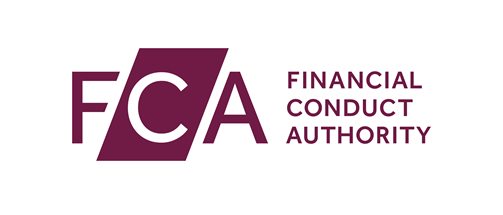 ANNEX IApplication form for authorisation to provide data reporting services Reference number:      Date:      FROM:Name of the applicant:      Address:      Legal Entity Identifier (where applicable):      Contact details of the designated contact person at the applicantFull Name:      Telephone:      Email:      TO:Competent authority:      Address:      Contact details of the designated contact point at the competent authorityAddress:      Telephone:      Email:      Dear [insert appropriate name]      In accordance with Article 2 of Commission Implementing Regulation (EU) 2017/1110  please find attached the authorisation application.Person at the applicant in charge of preparing the applicationFull Name:      Status/position:      Telephone:      E-mail:      Date:      Signature:Nature of the application (tick the relevant box(es): Authorisation – Approved Publication Arrangement (APA) Authorisation – Consolidated Tape Provider (CTP) Authorisation – Approved Reporting Mechanism (ARM)ContentPlease insert the information referred to under Commission Delegated Regulation (EU) 2017/571. Please set out that information under the appropriate section or make reference to the relevant annexes containing the information.Information on the organisation (Article 2 of Delegated Regulation (EU) 2017/571)Information on corporate governance (Article 3 of Delegated Regulation (EU) 2017/571)Information on the members of the management body (Article 4 of Delegated Regulation (EU) 2017/571)Information on conflicts of interest (Article 5 of Delegated Regulation (EU) 2017/571)Information on organisational requirements regarding outsourcing (Article 6 of Delegated Regulation (EU) 2017/571)Information on business continuity and back-up facilities (Article 7 of Delegated Regulation (EU) 2017/571)Information on testing and capacity (Article 8 of Delegated Regulation (EU) 2017/571)Information on security (Article 9 of Delegated Regulation (EU) 2017/571)Information on management of incomplete or potentially erroneous information by APAs and CTPs (Article 10 of Delegated Regulation (EU) 2017/571)Information on management of incomplete or potentially erroneous information by ARMs (Article 11 of Delegated Regulation (EU) 2017/571)Information on connectivity of ARMs (Article 12 of Delegated Regulation (EU) 2017/571)Information on other services provided by CTPs (Article 13 of Delegated Regulation (EU) 2017/571)Information on publication arrangements (Chapter 3 of Delegated Regulation (EU) 2017/571)